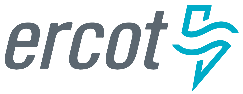 System PlanningMonthly Status ReportReport HighlightsERCOT is currently reviewing proposed transmission improvements with a total estimated cost of $1,112.96 Million as of December 31, 2020.Transmission Projects endorsed in 2020 total $1,043.29 Million as of December 31, 2020.All projects (in engineering, routing, licensing and construction) total approximately $7.6 Billion as of October 1, 2020.Transmission Projects energized in 2020 total about $1.20 Billion as of October 1, 2020.Regional Planning Group ReviewsAEPSC has submitted the LRGV Import Project. This is a Tier 1 project that is estimated to cost $73.4 million. AEPSC has also requested that ERCOT provide a conditional endorsement for an additional $357.2 million project.  ERCOT’s independent review has been conducted in accordance with Protocol Section 3.11.4.9(3), and this project is currently placed on hold until the LNG loads are confirmed. STEC has submitted the Lower Rio Grande Valley Transmission Expansion Project. This is a Tier 1 project that is estimated to cost $511 million. ERCOT’s independent review has been conducted in accordance with Protocol Section 3.11.4.9(3), and this project is currently placed on hold until the LNG loads are confirmed.Oncor has submitted the Nacogdoches Southeast Switch – Redland Switch – Lufkin Switch 345-kV Loop Project. This is a Tier 2 project that is estimated to cost $71.26 million. This project is currently under ERCOT’s independent review.AEPSC has submitted the Hamilton Road to Maxwell 138-kV Line Rebuild Project. This is a Tier 3 project that is estimated to cost $28 million. This project is currently in the RPG study mode.Oncor has submitted the Royse - Commerce 69 kV Line Conversion to 138 kV Project. This is a Tier 3 project that is estimated to cost $72.1 million. This project is currently in the RPG comment period.More information on current and past RPG projects can be found on the ERCOT MIS Secure (digital certificate required): https://mis.ercot.com/public/data-products/grid/regional-planningPast email communication on RPG projects can be found on the ERCOT listserve by signing up for the REGPLANGROUP list: http://lists.ercot.com/scripts/wa-ERCOT.exe?A0=REGPLANGROUPPlanning Model ActivitiesThe short-term calendar of major planning model events is as follows:By March 1, 2021	20SSWG Update 2 cases and TPIT are postedBy March 31, 2021  20SSWGU2 Contingency definitions and Planning Data Dictionary are postedThe following table shows interconnection projects that met Planning Guide section 6.9(1) and 6.9(2) and were modeled in the SSWG cases as a full model or as a simple model in accordance with Planning Guide section 6.9. 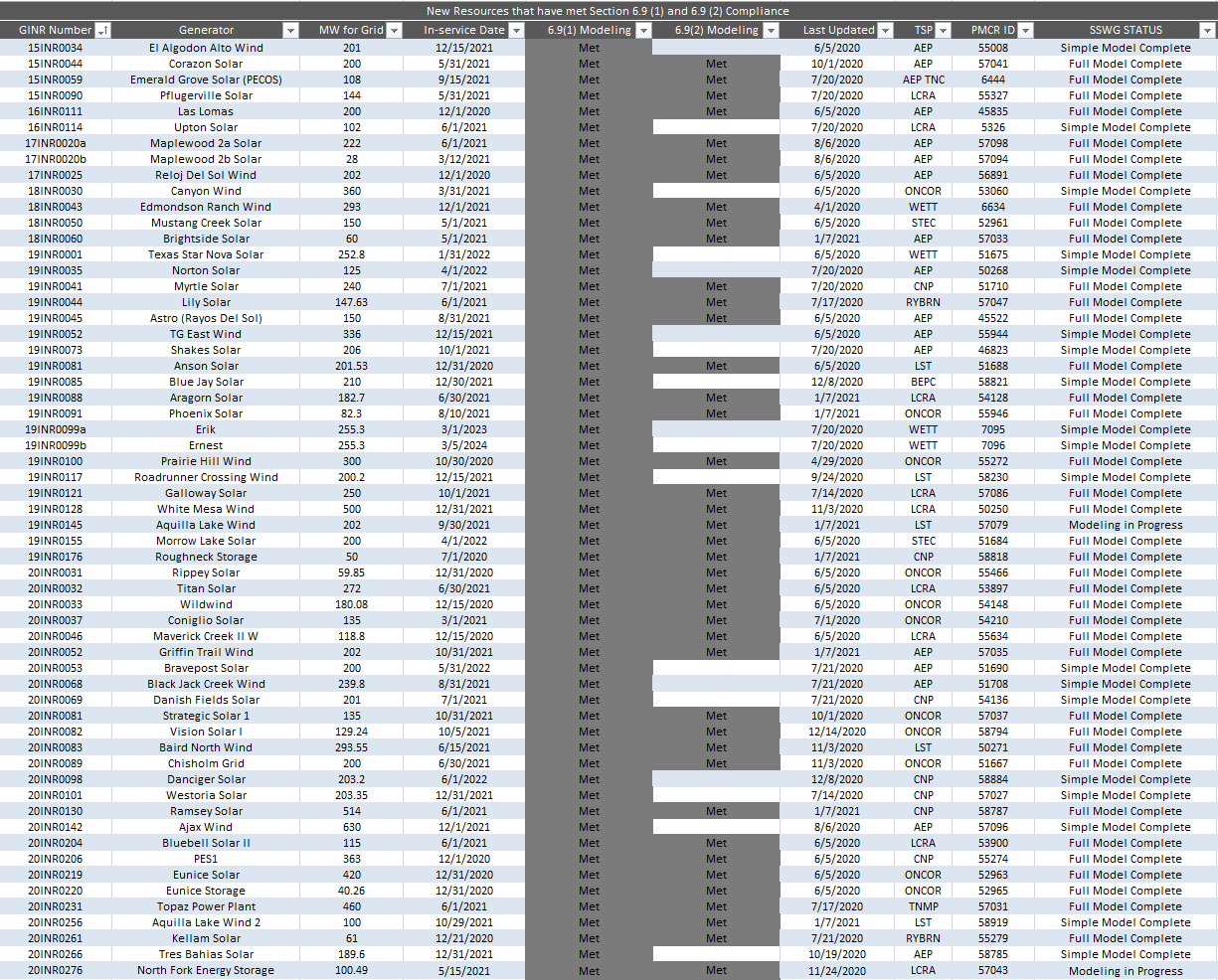 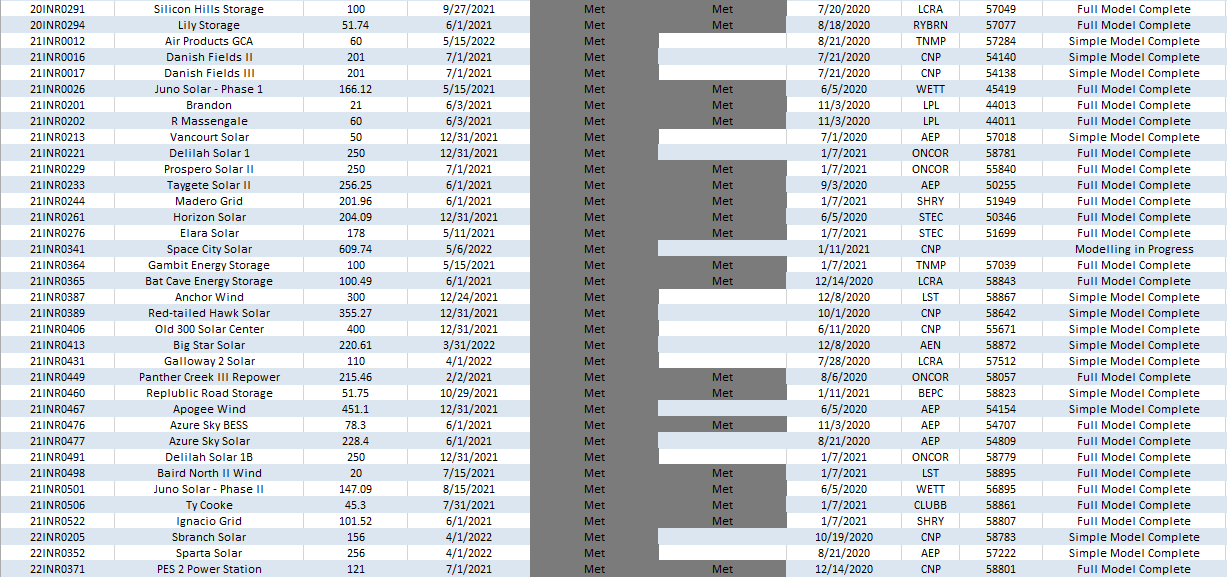 Permian Basin Oil Rig Count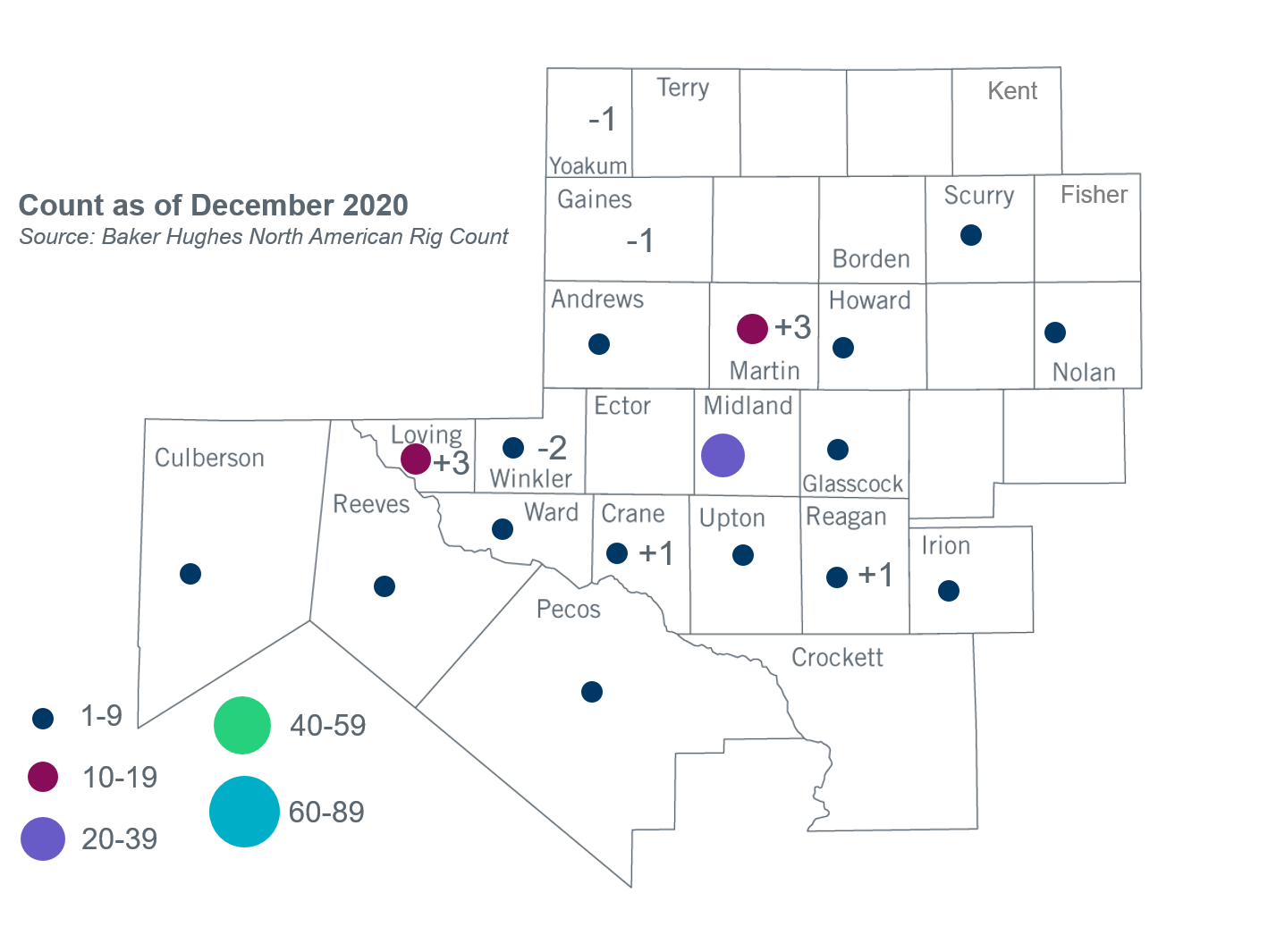 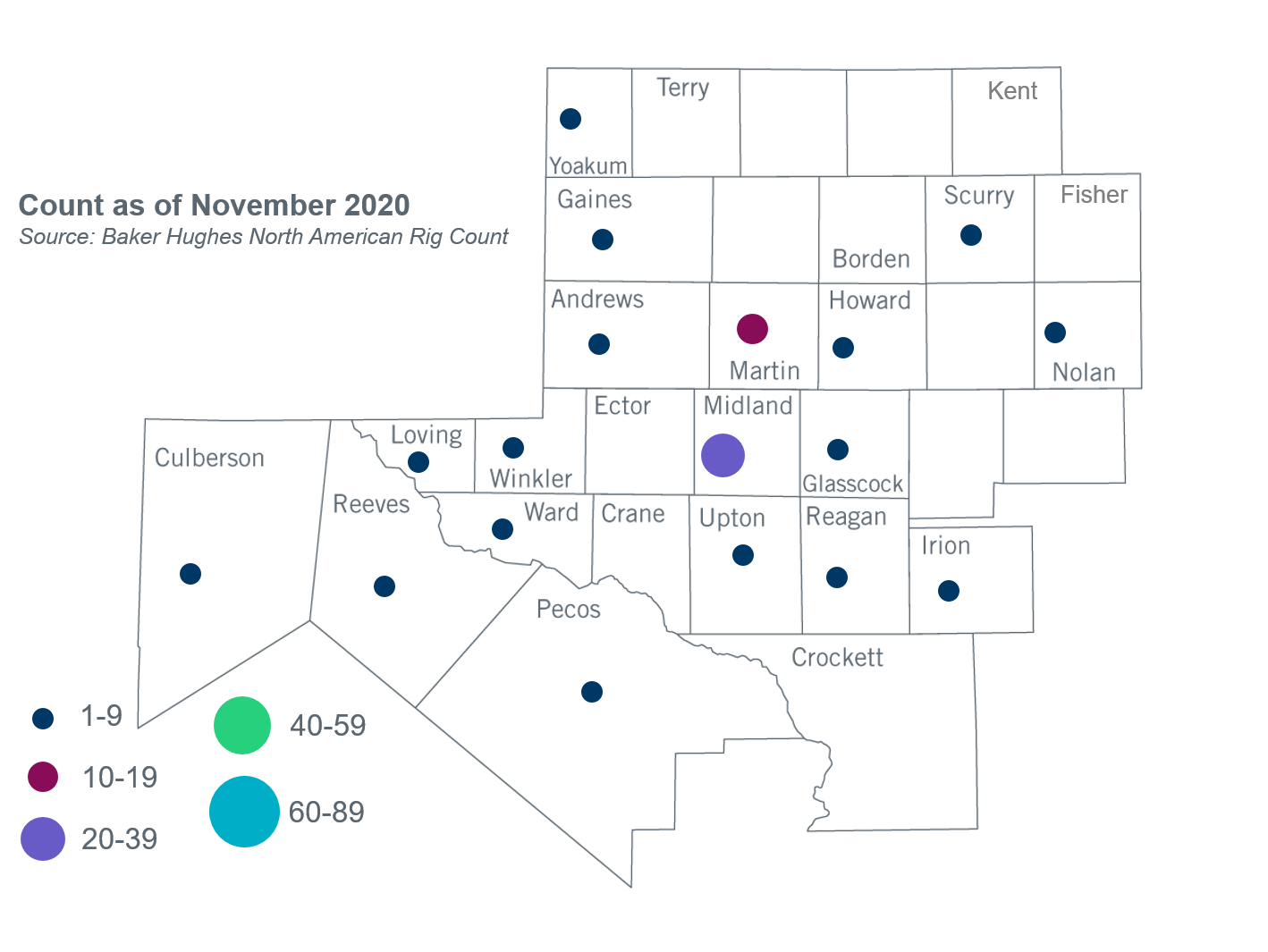 Other Notable ActivitiesERCOT posted the public version of the 2020 Regional Transmission Plan report, the 2020 Long-Term System Assessment report, and the 2020 Report on Existing and Potential Electric System Constraints and Needs to http://www.ercot.com/gridinfo/planning. ERCOT is performing the West Texas Export Study and plans to finalize the analysis in June, 2021.